«Курский государственный медицинский университет» МЗ  РФ«Самаркандский государственный медицинский университет»«Таджикский государственный медицинский университет»имени Абуали ибни Сино          «Красноя́рский госуда́рственный медици́нский университе́т» имени профессора В. Ф. Во́йно-Ясене́цкогоКомитет здравоохранения Курской областиРоссийское общество урологов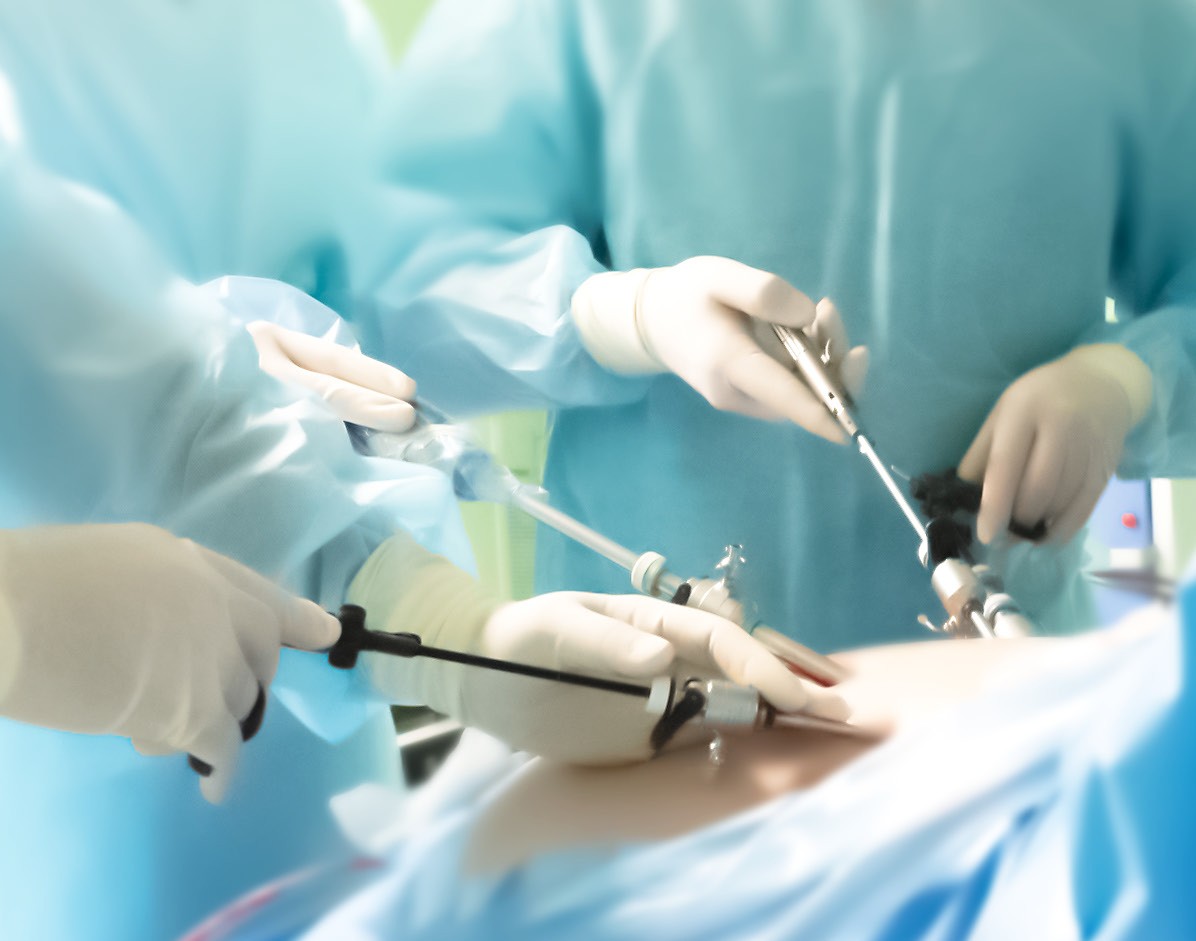 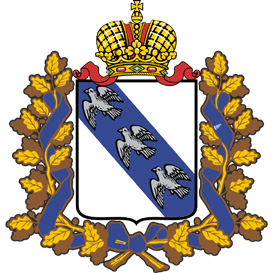 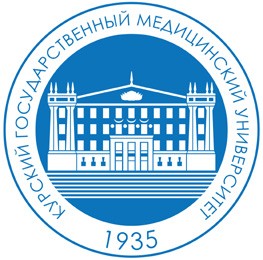 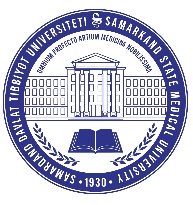 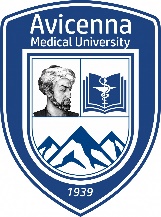 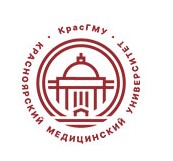 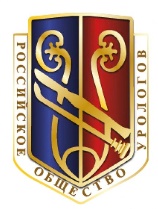 2.     Ссылка: https://ksmuconfs.org/?p=8253. Контактная информация    ответственного лица			+7(908)123-90-96  (Туз Максим Сергеевич – технический специалист).При поддержке:Российского общества урологов (РОУ)Информационная поддержка:www.uroweb.ruНаучный электронный журнал «Innova»П Р О Г Р А М М А21 октябряВремя начала 9:00При поддержке:Российского общества урологов (РОУ)Информационная поддержка:www.uroweb.ruНаучный электронный журнал «Innova»П Р О Г Р А М М А21 октябряВремя начала 9:00При поддержке:Российского общества урологов (РОУ)Информационная поддержка:www.uroweb.ruНаучный электронный журнал «Innova»П Р О Г Р А М М А21 октябряВремя начала 9:008:45-9:00Приветственный кофе9:00- 9:10Вступительное словоЛазаренко Виктор Анатольевич  ректор ФГБОУ ВО «Курский государственный медицинский университет»Минздрава России, д.м.н., профессор, заслуженный деятель науки Российской Федерации   9:10- 9:30Роботоассистированные чреспузырные операцииМедведев Владимир Леонидовичд.м.н., профессор, зав. кафедрой урологии Кубанского медицинского университета, г. Краснодар9:30- 9:50Эволюция открытой хирургии гиперплазии предстательной железыШкодкин Сергей Анатольевичд.м.н., профессор Белгородского государственного университета,  г. Белгород9:50- 10:10Трансуретральная плазменная хирургия простатыСеврюков  Федор  Анатольевичд.м.н., профессор, ЧУЗ «КБ «РЖД- Медицина», главный уролог ООО РЖД, г. Нижний Новгород10:10- 10:30Лапароскопическая хирургия почек, осложненных опухолевым тромбомГаллямов Эдуард Абдулхаевичд.м.н., профессор, зав. кафедрой общей хирургии Первого ММУ им. И.М. Сеченова Минздрава России (Сеченовский Университет), г. Москва10:30- 10:45Промежностная аденомэктомия, кому и зачем?Шадури Вано Романовичк.м.н., зав. урологическим отделением, г. Подольск10:4511:00                                      Дискуссия11:0012:00Перерыв                            ОПЕРАЦИОННЫЙ ПЛАН	комната №1                            ОПЕРАЦИОННЫЙ ПЛАН	комната №1                            ОПЕРАЦИОННЫЙ ПЛАН	комната №1                            ОПЕРАЦИОННЫЙ ПЛАН	комната №1                            ОПЕРАЦИОННЫЙ ПЛАН	комната №112:00 – 12:10 Вступительное слово12:00 – 12:10 Вступительное словоБратчиков Олег Ивановичд.м.н., профессор, зав. кафедрой урологии КГМУ, заслуженный врач России   г. КурскБратчиков Олег Ивановичд.м.н., профессор, зав. кафедрой урологии КГМУ, заслуженный врач России   г. КурскБратчиков Олег Ивановичд.м.н., профессор, зав. кафедрой урологии КГМУ, заслуженный врач России   г. Курск12:10 – 12:40Роботоассоции-рованная чреспузырная аденомэктомия12:10 – 12:40Роботоассоции-рованная чреспузырная аденомэктомияМедведев Владимир Леонидовичд.м.н., профессор, зав. кафедрой урологии «Кубанского медицинского университета», г. КраснодарМедведев Владимир Леонидовичд.м.н., профессор, зав. кафедрой урологии «Кубанского медицинского университета», г. КраснодарМедведев Владимир Леонидовичд.м.н., профессор, зав. кафедрой урологии «Кубанского медицинского университета», г. Краснодар12:40 – 13:50Лапароскопическаятрансвезикальная аденомэктомия12:40 – 13:50Лапароскопическаятрансвезикальная аденомэктомияКочкин  Алексей Дмитриевичд.м.н., профессор, ЧУЗ «КБ «РЖД-Медицина»   г. Нижний НовгородКочкин  Алексей Дмитриевичд.м.н., профессор, ЧУЗ «КБ «РЖД-Медицина»   г. Нижний НовгородКочкин  Алексей Дмитриевичд.м.н., профессор, ЧУЗ «КБ «РЖД-Медицина»   г. Нижний Новгород13:50 -14:35Трансуретральная лазерная энуклеация аденомы простаты13:50 -14:35Трансуретральная лазерная энуклеация аденомы простатыСорокин Николай Иванович   д.м.н., профессор Московского государственного университета им. Ломоносова, факультет фундаментальной медицины  г. МоскваСорокин Николай Иванович   д.м.н., профессор Московского государственного университета им. Ломоносова, факультет фундаментальной медицины  г. МоскваСорокин Николай Иванович   д.м.н., профессор Московского государственного университета им. Ломоносова, факультет фундаментальной медицины  г. Москва14:35 –15:25Трансуретральная биполярная плазменная энуклеация аденомы простаты14:35 –15:25Трансуретральная биполярная плазменная энуклеация аденомы простатыСеврюков  Федор  Анатольевичд.м.н., профессор, ЧУЗ «КБ «РЖД- Медицина»,  главный уролог ООО РЖД, г. Нижний НовгородСеврюков  Федор  Анатольевичд.м.н., профессор, ЧУЗ «КБ «РЖД- Медицина»,  главный уролог ООО РЖД, г. Нижний НовгородСеврюков  Федор  Анатольевичд.м.н., профессор, ЧУЗ «КБ «РЖД- Медицина»,  главный уролог ООО РЖД, г. Нижний Новгород15:25 -  15:55Лапароскопическая простатэктомия15:25 -  15:55Лапароскопическая простатэктомияГаллямов Эдуард Абдулхаевичд.м.н., профессор, зав. кафедрой общей хирургии Первого ММУ им. И.М. Сеченова Минздрава России (Сеченовский Университет), г. МоскваГаллямов Эдуард Абдулхаевичд.м.н., профессор, зав. кафедрой общей хирургии Первого ММУ им. И.М. Сеченова Минздрава России (Сеченовский Университет), г. МоскваГаллямов Эдуард Абдулхаевичд.м.н., профессор, зав. кафедрой общей хирургии Первого ММУ им. И.М. Сеченова Минздрава России (Сеченовский Университет), г. Москва15:55 – 16:10Промежностная аденомэктомия15:55 – 16:10Промежностная аденомэктомияШадури Вано Романовичк.м.н., зав. урологическим отделением г. ПодольскШадури Вано Романовичк.м.н., зав. урологическим отделением г. ПодольскШадури Вано Романовичк.м.н., зав. урологическим отделением г. Подольск16:10 – 16:25Позадилонная аденомэктомия16:10 – 16:25Позадилонная аденомэктомияШкодкин Сергей Анатольевичд.м.н., профессор Белгородского государственного университета,  г. БелгородШкодкин Сергей Анатольевичд.м.н., профессор Белгородского государственного университета,  г. БелгородШкодкин Сергей Анатольевичд.м.н., профессор Белгородского государственного университета,  г. Белгород16:25 –16:30                               Заключительное слово                               Заключительное словоБратчиков Олег Ивановичд.м.н., профессор, зав. кафедрой урологии КГМУ